          СОВЕТ СТАРОТИТАРОВСКОГО СЕЛЬСКОГО ПОСЕЛЕНИЯ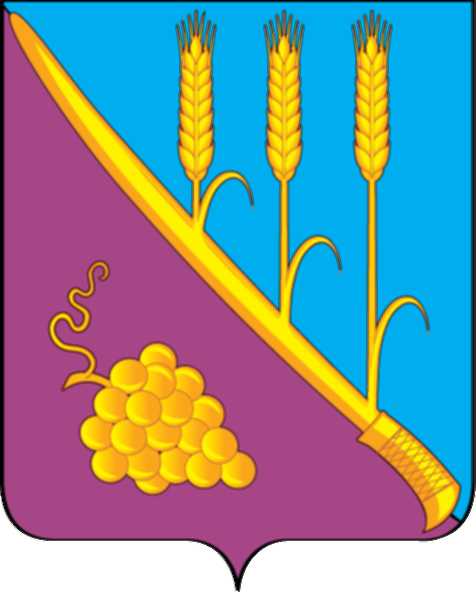 ТЕМРЮКСКОГО РАЙОНАР Е Ш Е Н И Е  № 111      XXVсессия                                                                             IV  созыва     «18 » марта 2021 года                                                     ст. СтаротитаровскаяО внесении изменений в решение XXI сессии Совета Старотитаровского сельского поселения Темрюкского района IV  созыва от  10  декабря  2020 года № 93 «О бюджете Старотитаровского сельского поселения Темрюкского района на 2021 год»В соответствии с Бюджетным кодексом Российской Федерации, Федеральным законом от 6 октября 2003 года № 131- ФЗ «Об общих принципах организации местного самоуправления в Российской Федерации», законом Краснодарского края  от 23 декабря 2020 года № 4380-КЗ «О краевом бюджете на 2021 год и на плановый период на 2022 и 2023 годов», Уставом Старотитаровского сельского поселения Темрюкского района,  в связи  с необходимостью перераспределения бюджетных ассигнований, Совет Старотитаровского сельского поселения Темрюкского района решил:         1. Внести в решение XXI сессии Совета Старотитаровского сельского поселения Темрюкского района IV  созыва от  10  декабря  2020 года № 93 «О бюджете Старотитаровского сельского поселения Темрюкского района на 2021 год» следующие изменения:       1.1  В пункте 7 слова «безвозмездные поступления из федерального бюджета в сумме 490,6 тыс. рублей» заменить словами «безвозмездные поступления из федерального бюджета в сумме 1 503,3 тыс. рублей».1.2 В пункте 14 слова «общий объем бюджетных ассигнований, направляемых на исполнение публичных нормативных обязательств, в сумме 298,1 тыс.рублей» заменить словами «общий объем бюджетных ассигнований, направляемых на исполнение публичных нормативных обязательств, в сумме 309,7 тыс.рублей»;         1.3 Приложение № 4 «Объем поступлений доходов в бюджет Старотитаровского сельского поселения Темрюкского района по кодам видов (подвидов) доходов на 2021 год» изложить в новой редакции согласно приложению  № 1 к настоящему решению.1.4 Приложение № 5 «Распределение бюджетных ассигнований по разделам и подразделам классификации расходов бюджетов на 2021 год», изложить в новой редакции согласно приложению № 2 к настоящему решению.1.5 Приложение № 6 «Распределение бюджетных ассигнований по целевым статьям (муниципальным программам Старотитаровского сельского поселения Темрюкского района и непрограммным направлениям деятельности), группам (группам и подгруппам) видов расходов классификации расходов бюджетов на 2021 год», изложить в новой редакции согласно приложению № 3 к настоящему решению.1.6 Приложение № 7 «Ведомственная структура расходов бюджета Старотитаровского сельского поселения Темрюкского района на 2021год»  изложить в новой редакции  согласно приложению № 4  к настоящему решению.1.7 Утвердить  программу муниципальных  внешних заимствований Старотитаровского сельского поселения Темрюкского района  на 2021 год, согласно приложению № 5 к настоящему решению.1.8 Утвердить  программу муниципальных гарантий Старотитаровского сельского поселения Темрюкского района в иностранной  валюте на 2021 год, согласно приложению № 6 к настоящему решению.   2.Официально опубликовать настоящее решение в периодическом печатном издании газете «Станичная газета» и официально опубликовать (разместить) на официальном сайте муниципального образования Темрюкский район в информационно-телекоммуникационной сети «Интернет», на официальном сайте Старотитаровского сельского поселения Темрюкского района.3.Контроль  за выполнением настоящего решения оставляю за собой и  постоянной комиссией Совета Старотитаровского сельского поселения Темрюкского района по вопросам  экономики, бюджета, финансов, налогов и распоряжению муниципальной собственностью (Красницкая).  4. Решение вступает в силу после его официального опубликования.Глава Старотитаровского сельскогопоселения Темрюкского района 	                                                _________________А.Г.Титаренко«_____» ________2021 годПредседатель Совета Старотитаровского сельского поселения Темрюкского района_______________И.А.Петренко«____» _________ 2021 год